ЕМИАС Самарской области Руководство пользователяРазвитие Системы в соответствии с функциональными требованиями Приложения №1 и внедрение функциональных возможностейКонтракт от «31» октября 2022 г. № 44/22-ДБУСодержаниеПеречень терминов и сокращений	41	Введение	52	СЭМД «Направление на консультацию и во вспомогательные кабинеты»	72.1	Формирование СЭМД	72.2	Передача СЭМД в РЭМД	112.2.1	Отправка СЭМД на регистрацию в РЭМД автором документа	113	СЭМД «Справка о постановке на учет по беременности»	153.1	Формирование СЭМД	153.2	Передача СЭМД в РЭМД	193.2.1	Отправка СЭМД на регистрацию в РЭМД автором документа	194	СЭМД «Справка для получения путевки на санаторно-курортное лечение»	224.1	Формирование СЭМД	224.1.1	Формирование СЭМД в Дневнике врача	224.1.2	Формирование СЭМД в карте медосмотра	264.2	Передача СЭМД в РЭМД	314.2.1	Отправка СЭМД на регистрацию в РЭМД автором документа в Дневнике врача	314.2.2	Отправка СЭМД на регистрацию в РЭМД автором документа в карте медосмотра	345	СЭМД «Справка об отсутствии контактов с инфекционными больными»	385.1	Формирование СЭМД	385.2	Передача СЭМД в РЭМД	425.2.1	Отправка СЭМД на регистрацию в РЭМД автором документа	426	СЭМД «Справка о прохождении медицинского освидетельствования в психоневрологическом диспансере»	456.1	Формирование СЭМД	456.2	Передача СЭМД в РЭМД	496.2.1	Отправка СЭМД на регистрацию в РЭМД автором документа	497	СЭМД «Медицинское заключение об отсутствии противопоказаний к занятию определенными видами спорта»	527.1	Формирование СЭМД	527.2	Передача СЭМД в РЭМД	567.2.1	Отправка СЭМД на регистрацию в РЭМД автором документа	568	Прочие способы передачи СЭМД в РЭМД	598.1	Отправка СЭМД на регистрацию в РЭМД участником подписания	598.2	Автоматическая отправка СЭМД на регистрацию в РЭМД	618.3	Отслеживание ответа от РЭМД о регистрации СЭМД	61Перечень терминов и сокращенийВведениеНастоящее руководство пользователя описывает возможности пользователя Системы в части формирования и обмена с подсистемой «Федеральный реестр электронных медицинских документов» Единой государственной информационной системы здравоохранения (далее – РЭМД) следующих структурированных электронных медицинских документов (далее – СЭМД):«Направление на консультацию и во вспомогательные кабинеты»;«Справка о постановке на учет по беременности»;«Справка для получения путевки на санаторно-курортное лечение»;«Справка об отсутствии контактов с инфекционными больными»; «Справка о прохождении медицинского освидетельствования в психоневрологическом диспансере»; «Медицинское заключение об отсутствии противопоказаний к занятию определенными видами спорта»; СЭМД «Направление на консультацию и во вспомогательные кабинеты» предназначен для передачи данных о направлении пациента на консультацию или во вспомогательные кабинеты.СЭМД «Справка о постановке на учет по беременности» предназначен для передачи информации, связанной с постановкой беременных на учет в МО.СЭМД «Справка для получения путевки на санаторно-курортное лечение» разработан в соответствии с формой № 070/у согласно приказу Министерства здравоохранения РФ от 15 декабря 2014 г. № 834н «Об утверждении унифицированных форм медицинской документации, используемых в МО, оказывающих медицинскую помощь в амбулаторных условиях, и порядков по их заполнению». Документ предназначен для получения путевки на санаторно-курортное лечение.СЭМД «Справка об отсутствии контактов с инфекционными больными» предназначен для подтверждения отсутствия контактов с инфекционными больными.СЭМД «Справка о прохождении медицинского освидетельствования в психоневрологическом диспансере» содержит сведения о факте прохождения медицинского освидетельствования в психоневрологическом диспансере.СЭМД «Медицинское заключение об отсутствии противопоказаний к занятию определенными видами спорта» включает данные о наличии или отсутствии противопоказаний к занятиям определенными видами спорта.СЭМД «Направление на консультацию и во вспомогательные кабинеты»Формирование СЭМДСЭМД «Направление на консультацию и во вспомогательные кабинеты» формируется на основании выписанных пациенту направлений на услуги консультаций и во вспомогательные кабинеты (по форме 028/у).Чтобы сформировать СЭМД «Направление на консультацию и во вспомогательные кабинеты», выполните следующие действия:выберите пункт главного меню «Рабочие места/ Дневник». Откроется основное рабочее место врача (Рисунок 1);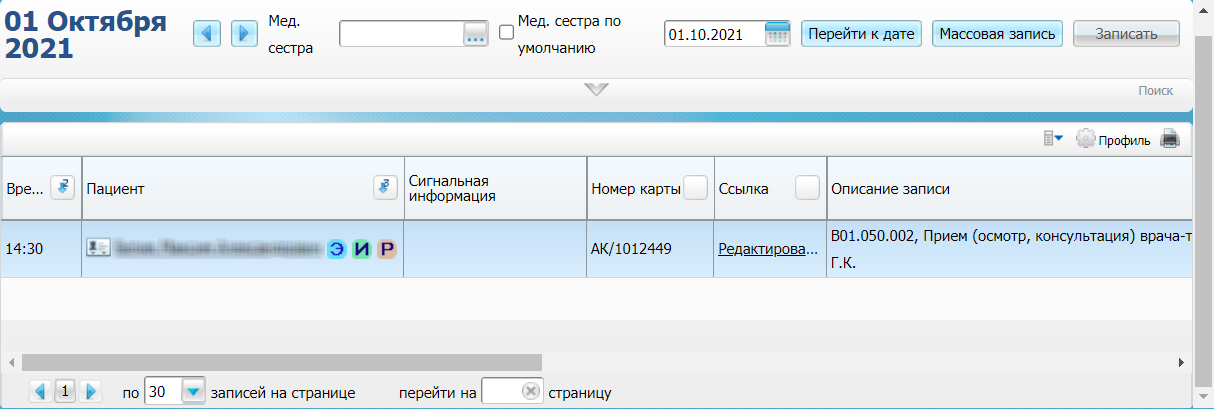 Рисунок 1 – Дневник врачавыберите оказанный пациенту прием, на котором пациенту выписано направление на консультацию или во вспомогательный кабинет;нажмите на ссылку «Редактировать». Откроется окно редактирования приема (Рисунок 2);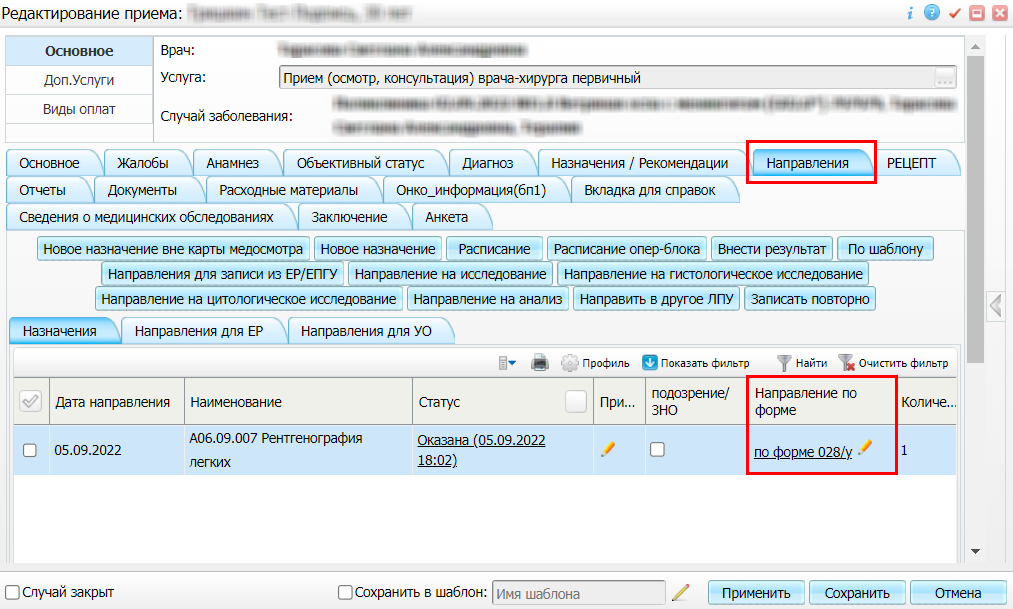 Рисунок 2 – Окно редактирования приемав открывшемся окне оказанного приема проверьте заполнение следующих полей, необходимых для формирования СЭМД:на вкладке «Диагноз» должен быть указан основной диагноз пациента в поле «Код МКБ», выставленный по итогам оказания приема, и с которым пациент направляется на услугу консультации и во вспомогательный кабинет;на вкладке «Направления» должно отображаться выписанное пациенту направление с указанием услуги обследования/консультации, на которую направляется пациент, наименования МО, в которую направляется пациент (текущая или сторонняя) и формы направления 028/у.Примечание – На основании данных оказанного приема могут быть сформированы как основные («Протокол консультации», «Эпикриз по законченному случаю амбулаторный»), так и связанные СЭМД («Направление на консультацию и во вспомогательные кабинеты»).выполните одно из действий в зависимости от применяемых в Системе настроек формирования основных и связанных СЭМД:если настроено формирование связанных СЭМД вместе с основным СЭМД, то для формирования СЭМД «Направление на консультацию и во вспомогательные кабинеты» перейдите на вкладку «Документы»;если настроено формирование связанных СЭМД отдельно от основного СЭМД, то для формирования СЭМД «Направление на консультацию и во вспомогательные кабинеты» перейдите на вкладку «Направления» и выберите пункт контекстного меню «Документы» на записи выбранного направления.нажмите на кнопку «Сформировать и подписать документы (СЭМД)». При нажатии на кнопку выполняется ряд проверок:проверяется, заполнены ли все необходимые для формирования СЭМД поля. Если какое-либо из требуемых для СЭМД полей не заполнено, то отображается соответствующее системное сообщение;проверяется, разрешено ли создание новой версии СЭМД, если уже существует сформированная ранее версия СЭМД. В зависимости от применяемых в Системе настроек возможны следующие варианты:если создание новой версии СЭМД запрещено, то открывается окно с сообщением: «Формирование новой версии запрещено»;если настроено предупреждение перед созданием новой версии СЭМД, то открывается окно с сообщением о предупреждении с возможностью выбора пользователем: создавать далее новую версию или нет;если создание новой версии СЭМД запрещено в случае, если предыдущая версия подписана не всеми участниками подписания, то открывается окно с сообщением: «Предыдущая версия документа подписана не всеми участниками, формирование новой версии запрещено»;если создание новой версии СЭМД разрешено, то открывается окно подписания формируемого электронного медицинского документа (Рисунок 3).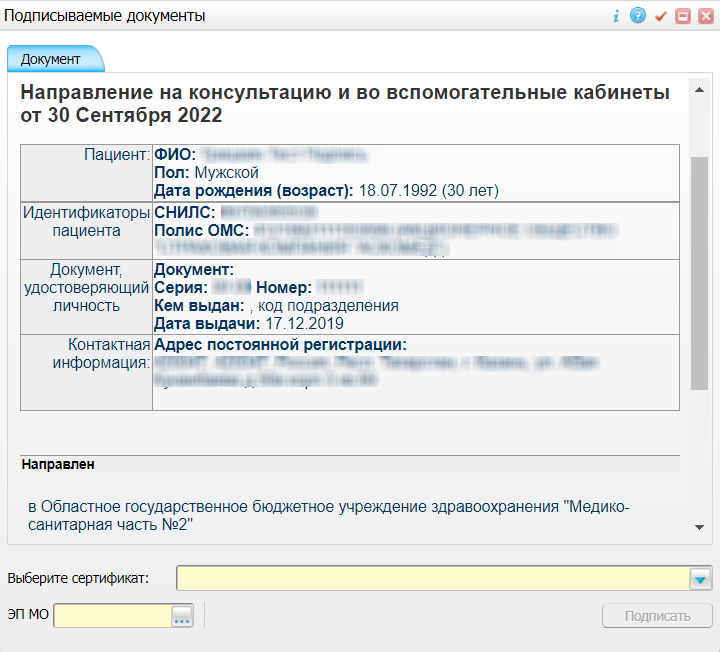 Рисунок 3 – Окно подписания электронного медицинского документав поле «Выберите сертификат» из выпадающего списка выберите сертификат ЭП автора;Примечание – Если в Системе настроено формирование связанных СЭМД вместе с основным СЭМД, то все формируемые на приеме документы отображаются в окне «Подписываемые документы». В данном случае документы формируются и подписываются автором одновременно.укажите других участников подписания документа. В поле «ЭП МО» выберите сотрудника МО, ответственного за подписание документов ЭП МО. Поле не отображается, если в Системе настроено автоматическое подписание документов ЭП МО;Примечание – Если у подписывающего сотрудника в атрибутах сертификата ЭП присутствует ОГРН МО, то выполняется одновременное подписание документа ролью «ЭП МО» тем же сертификатом ЭП.нажмите на кнопку «Подписать». Будет сформирован СЭМД Направление на консультацию и во вспомогательные кабинеты», сформированный документ отобразится на вкладке «Документы».Примечание – Перед отправкой сформированного СЭМД «Направление на консультацию и во вспомогательные кабинеты» в РЭМД дождитесь его подписания другими участниками, а также лицом, подписывающим документы ЭП МО, если автор документа таким правом не обладает.Передача СЭМД в РЭМДОтправка СЭМД на регистрацию в РЭМД автором документаПосле того как документ «Направление на консультацию и во вспомогательные кабинеты» будет подписан всеми участниками подписания, его можно отправить на регистрацию в РЭМД.Чтобы отправить подписанный СЭМД «Направление на консультацию и во вспомогательные кабинеты» в РЭМД, выполните следующие действия:выберите пункт главного меню «Рабочие места/ Дневник». Отобразится основное рабочее место врача (Рисунок 4);Рисунок 4 – Дневник врачавыберите оказанный пациенту прием, на котором выписано направление на консультацию или во вспомогательный кабинет;выберите пункт контекстного меню «Направления». Откроется окно со списком направлений пациента (Рисунок 5);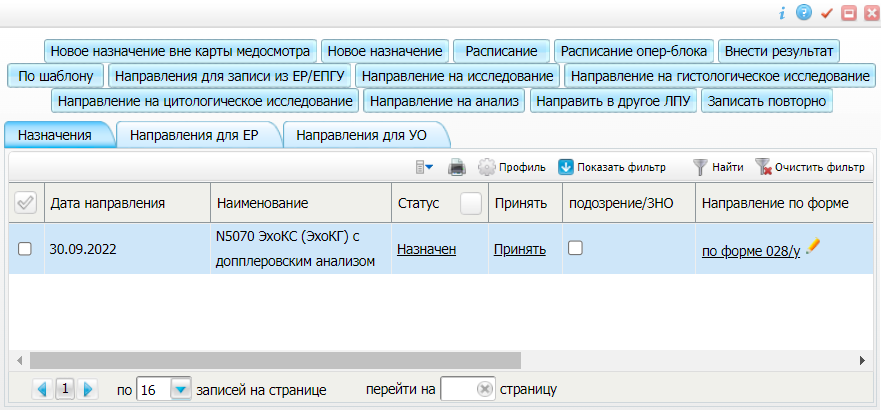 Рисунок 5 – Список направлений пациентавыберите в списке требуемое направление пациента, выписанное по форме 028/у;выберите пункт контекстного меню «Документы». Откроется окно со списком электронных медицинских документов, сформированных на основании текущего направления (Рисунок 6);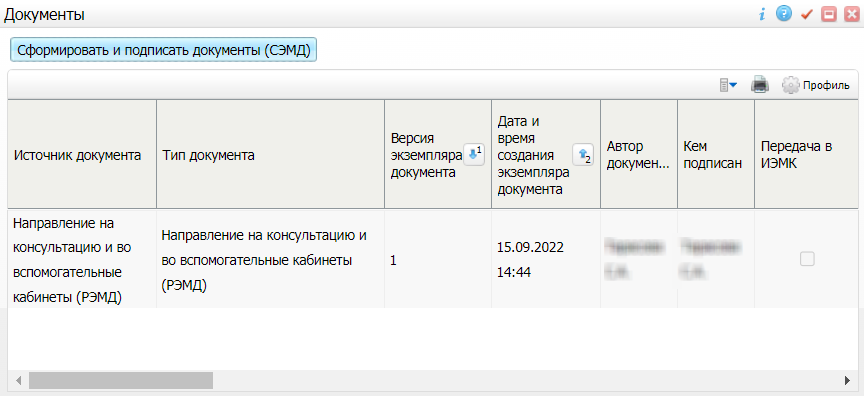 Рисунок 6 – Окно для работы с электронными медицинскими документамивыберите в списке подписанный документ «Направление на госпитализацию, восстановительное лечение, обследование, консультацию»;выберите пункт контекстного меню «Зарегистрировать в РЭМД». Перед отправкой выбранного документа на регистрацию в РЭМД будет осуществлен ряд проверок:если для документа настроено подписание не только автором, но и другими участниками подписания, и документ подписан не всеми участниками, то отображается соответствующее предупреждающее сообщение (Рисунок 7). В данном случае дождитесь подписания документа всеми участниками подписания и повторите отправку документа;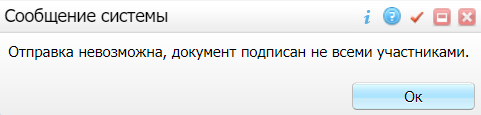 Рисунок 7 – Сообщение об отсутствии подписей всех участников подписанияесли в Системе настроено ручное подписание ЭП МО, и документ не подписан ЭП МО, то отображается соответствующее предупреждающее сообщение (Рисунок 8). В данном случае дождитесь подписания документа сотрудником, обладающим правом подписания от лица МО;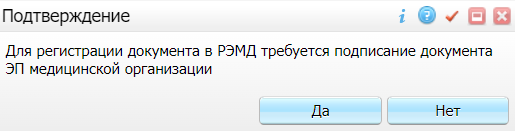 Рисунок 8 – Сообщение об отсутствии подписи МОесли все проверки пройдены, то отображается сообщение об успешной отправке документа в РЭМД (Рисунок 9).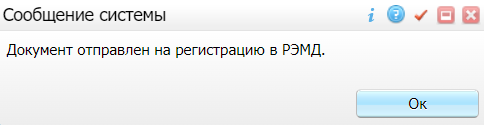 Рисунок 9 – Сообщение об успешной отправке документа на регистрацию в РЭМДПосле того как документ успешно отправлен на регистрацию в РЭМД, ему присваивается статус «Отправлен на регистрацию в РЭМД». Ответ от РЭМД о регистрации документа поступает не сразу. Поступление ответа от РЭМД и его обработка Системой осуществляется в фоновом режиме. Результат регистрации СЭМД выводится в столбце «Статус документа» (п. 16.3).СЭМД «Справка о постановке на учет по беременности»Формирование СЭМДСЭМД «Справка о постановке на учет по беременности» формируется на основании оказанного пациентке приема, в рамках которого выдается справка о постановке на учет по беременности, и только если:при оказании приема заполнено поле «Заключение по справке о постановке на учет по беременности»;пациентка постановлена на учет по беременности.Чтобы сформировать СЭМД «Справка о постановке на учет по беременности», выполните следующие действия:выберите пункт главного меню «Рабочие места/ Дневник». Откроется основное рабочее место врача (Рисунок 10);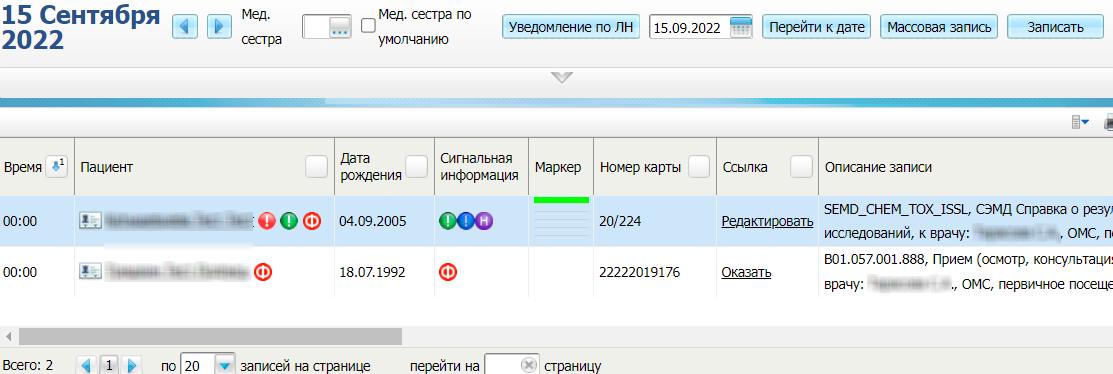 Рисунок 10 – Дневник врачавыберите в Дневнике назначенный пациентке прием, в рамках которого выдается справка о постановке на учет по беременности, и нажмите на ссылку «Оказать». Откроется окно оказания приема (Рисунок 11);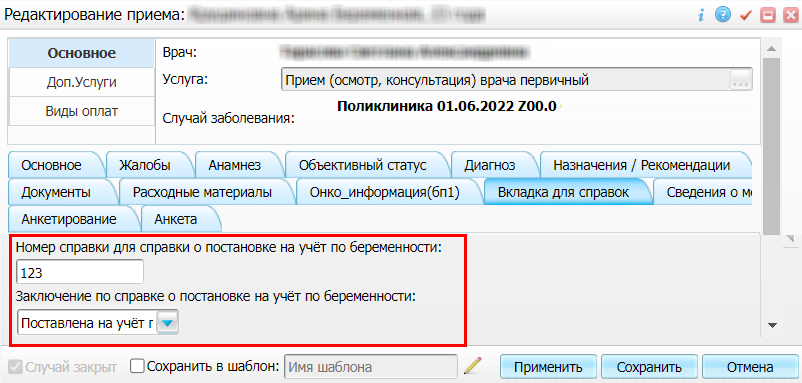 Рисунок 11 – Окно оказания приемазаполните все обязательные (выделенные цветом) поля в окне оказания приема. Для формирования СЭМД «Справка о постановке на учет по беременности» должны быть заполнены следующие поля:поля, значения которых в обязательном порядке должны включаться в СЭМД:«Заключение по справке о постановке на учет по беременности» – выберите из выпадающего списка значение «Поставлена на учет по беременности». Заполнение данного поля является обязательным условием для последующего формирования СЭМД. Поле может быть размещено на любой вкладке окна оказания приема.поля, значения которых не обязательны для включения в СЭМД:«Номер справки о постановке на учет по беременности» – укажите номер выдаваемой справки о постановке на учет по беременности. Данное поле не является обязательным для формирования СЭМД и может быть не заполнено. Поле может быть размещено на любой вкладке окна оказания приема;«Комментарий» – укажите комментарий врача, выдавшего заключение. Данное поле не является обязательным для формирования СЭМД и может быть не заполнено. Поле может быть размещено на любой вкладке окна оказания приема.нажмите на кнопку «Применить» для сохранения внесенных в прием данных;перейдите на вкладку «Документы» и нажмите на кнопку «Сформировать и подписать документы (СЭМД)». При нажатии на кнопку выполняется ряд проверок:проверяется, заполнены ли все необходимые для формирования СЭМД поля. Если какое-либо из требуемых для СЭМД полей не заполнено, то отображается соответствующее системное сообщение;проверяется, разрешено ли создание новой версии СЭМД, если уже существует сформированная ранее версия СЭМД. В зависимости от применяемых в Системе настроек возможны следующие варианты:если создание новой версии СЭМД запрещено, то открывается окно с сообщением: «Формирование новой версии запрещено»;если настроено предупреждение перед созданием новой версии СЭМД, то открывается окно с сообщением о предупреждении с возможностью выбора пользователем: создавать далее новую версию или нет;если создание новой версии СЭМД запрещено в случае, если предыдущая версия подписана не всеми участниками подписания, то открывается окно с сообщением: «Предыдущая версия документа подписана не всеми участниками, формирование новой версии запрещено»;если создание новой версии СЭМД разрешено, то открывается окно подписания формируемого электронного медицинского документа (Рисунок 12).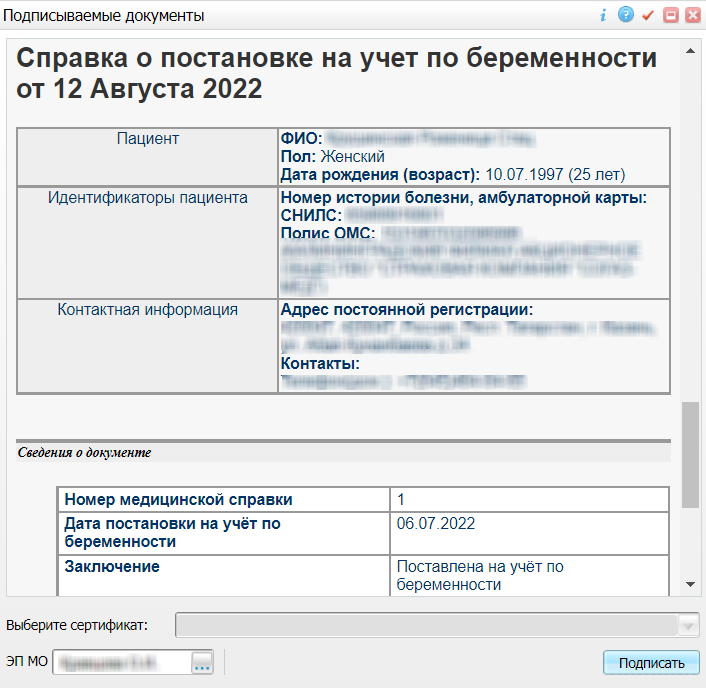 Рисунок 12 – Окно подписания электронного медицинского документав поле «Выберите сертификат» из выпадающего списка выберите сертификат ЭП автора;укажите других участников подписания документа. В поле «ЭП МО» выберите сотрудника МО, ответственного за подписание документов ЭП МО. Поле не отображается, если в Системе настроено автоматическое подписание документов ЭП МО;Примечание – Если у подписывающего сотрудника в атрибутах сертификата ЭП присутствует ОГРН МО, то выполняется одновременное подписание документа ролью «ЭП МО» тем же сертификатом ЭП.нажмите на кнопку «Подписать». Будет сформирован СЭМД «Справка о постановке на учет по беременности», сформированный документ отобразится на вкладке «Документы».Примечание – Перед отправкой сформированного СЭМД «Справка о постановке на учет по беременности» в РЭМД дождитесь его подписания другими участниками.Передача СЭМД в РЭМДОтправка СЭМД на регистрацию в РЭМД автором документаПосле того как документ «Справка о постановке на учет по беременности» будет подписан всеми участниками подписания, его можно отправить на регистрацию в РЭМД.Чтобы передать подписанный СЭМД «Справка о постановке на учет по беременности» в РЭМД, выполните следующие действия:выберите пункт главного меню «Рабочие места/ Дневник». Откроется основное рабочее место врача (Рисунок 13);Рисунок 13 – Дневник врачавыберите в Дневнике оказанный пациентке прием, в рамках которого выдана справка о постановке на учет по беременности, и нажмите на ссылку «Редактировать». Откроется окно редактирования приема (Рисунок 14);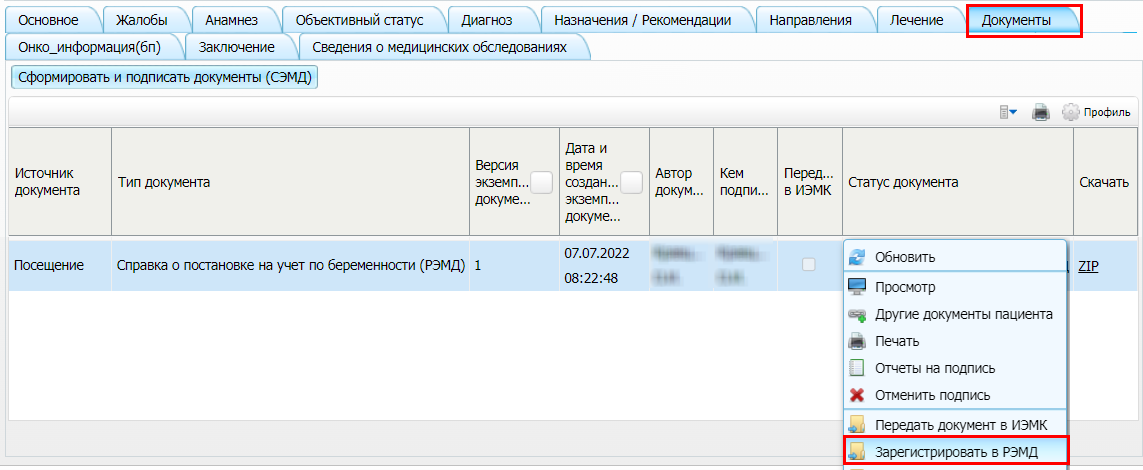 Рисунок 14 – Окно редактирования приемаперейдите на вкладку «Документы» и выберите сформированный и подписанный всеми участниками документ «Справка о постановке на учет по беременности»;выберите пункт контекстного меню «Зарегистрировать в РЭМД» (см. Рисунок 14). Перед отправкой выбранного документа на регистрацию в РЭМД будет осуществлен ряд проверок:если для документа настроено подписание не только автором, но и другими участниками подписания, и документ подписан не всеми участниками, то отображается соответствующее предупреждающее сообщение (Рисунок 15). В данном случае дождитесь подписания документа всеми участниками подписания и повторите отправку документа;Рисунок 15 – Сообщение об отсутствии подписей всех участников подписанияесли в Системе настроено ручное подписание ЭП МО, и документ не подписан ЭП МО, то отображается соответствующее предупреждающее сообщение (Рисунок 16). В данном случае дождитесь подписания документа сотрудником, обладающим правом подписания от лица МО;Рисунок 16 – Сообщение об отсутствии подписи МОесли все проверки пройдены, то отображается сообщение об успешной отправке документа в РЭМД (Рисунок 17).Рисунок 17 – Сообщение об успешной отправке документа на регистрацию в РЭМДПосле того как документ успешно отправлен на регистрацию в РЭМД, ему присваивается статус «Отправлен на регистрацию в РЭМД». Ответ от РЭМД о регистрации документа поступает не сразу. Поступление ответа от РЭМД и его обработка Системой осуществляется в фоновом режиме. Результат регистрации СЭМД выводится в столбце «Статус документа» (п. 16.3).СЭМД «Справка для получения путевки на санаторно-курортное лечение»Формирование СЭМДСЭМД «Справка для получения путевки на санаторно-курортное лечение» формируется на основании оказанной пациенту услуги, в рамках которой выдается справка для получения путевки на санаторно-курортное лечение, и только в том случае, если при оказании услуги заполнено поле «Заключение». Данная услуга может быть как самостоятельной, так и входить в состав медосмотра, прохождение которого включает оформление справки для получения путевки на санаторно-курортное лечение.Формирование СЭМД в Дневнике врачаЧтобы сформировать СЭМД «Справка для получения путевки на санаторно-курортное лечение», выполните следующие действия:выберите пункт главного меню «Рабочие места/ Дневник». Откроется основное рабочее место врача (Рисунок 18);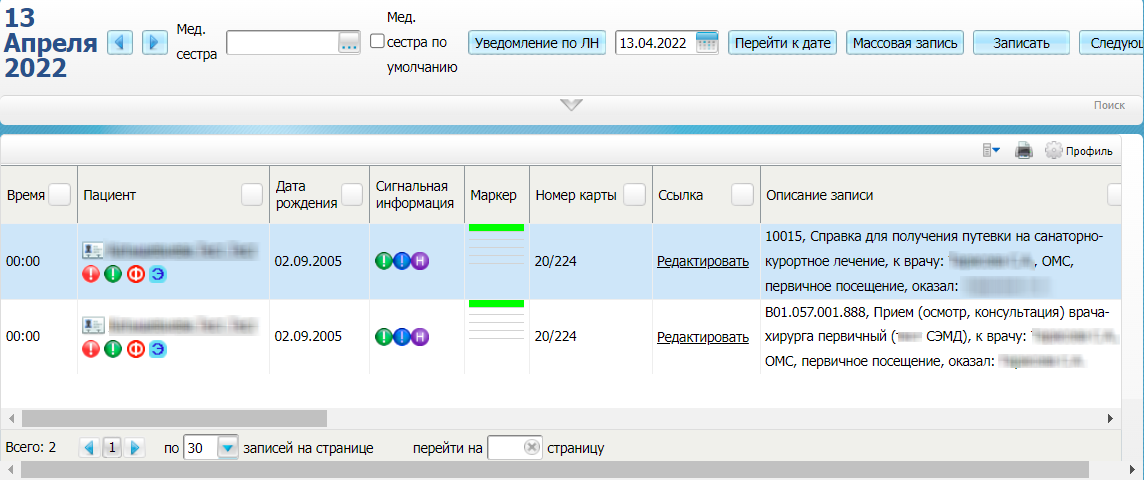 Рисунок 18 – Дневник врачавыберите в Дневнике назначенную пациенту услугу, в рамках которой выдается справка для получения путевки на санаторно-курортное лечение, и нажмите на ссылку «Оказать». Откроется окно оказания услуги (Рисунок 19);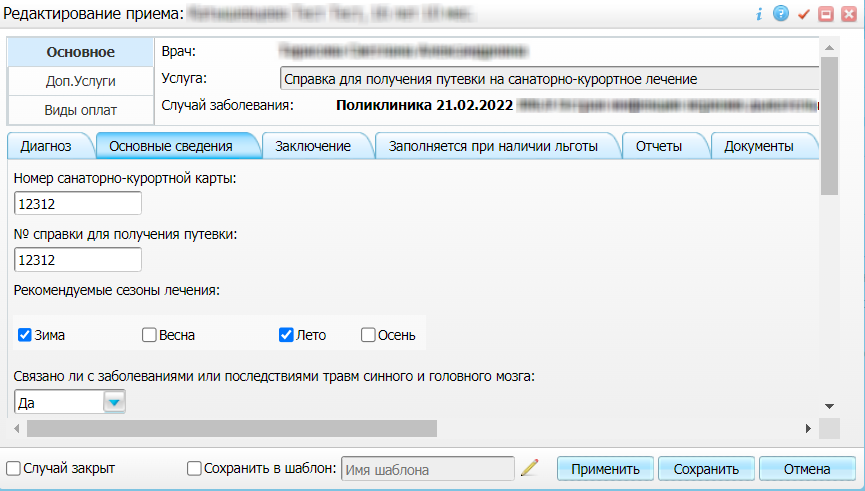 Рисунок 19 – Окно оказания услугизаполните все обязательные (выделенные цветом) поля в окне оказания приема. Для формирования СЭМД «Справка для получения путевки на санаторно-курортное лечение» должны быть заполнены следующие поля:поля, значения которых в обязательном порядке должны включаться в СЭМД:«Номер санаторно-курортной карты» – введите номер санаторно-курортной карты;«Необходимость сопровождения» – установите флажок, если пациенту необходимо сопровождение;«Заключение» – выберите медицинское заключение;«Серия документа» – укажите серию документа, удостоверяющего право на получение набора социальных услуг;«Номер документа» – укажите номер документа, удостоверяющего право на получение набора социальных услуг;«Дата выдачи документа» – укажите дату выдачи документа, удостоверяющего право на получение набора социальных услуг;«Связано ли c заболеваниями или последствиями травм спинного или головного мозга» – укажите, существует ли связь c заболеваниями или последствиями травм спинного или головного мозга, с помощью установки или снятия флажка;«Рекомендуемое лечение в санаторно-курортной организации» – укажите признак рекомендуемого лечения. Если флажок установлен, то рекомендовано лечения в условиях пребывания в санаторно-курортной организации. Если флажок снят, то рекомендовано лечение амбулаторно.поля, значения которых не обязательны для включения в СЭМД:«Ближайший субъект РФ» – укажите ближайший субъект РФ. Поле заполняется только для пациентов, имеющих право на получение набора социальных услуг;«Климат в месте проживания» – укажите климат в месте проживания пациента. Поле заполняется только для пациентов, имеющих право на получение набора социальных услуг;«Климатические факторы в месте проживания» – укажите климатические факторы в месте проживания пациента. Поле заполняется только для пациентов, имеющих право на получение набора социальных услуг;«Комментарий врача» – укажите комментарий врача, выдавшего медицинское заключение;«Предпочтительное место лечения» – укажите наименование места лечения;«Зима», «Весна», «Лето», «Осень» – установите флажки, соответствующие рекомендуемым сезонам лечения.нажмите на кнопку «Применить» для сохранения внесенных в прием данных;перейдите на вкладку «Документы» и нажмите на кнопку «Сформировать и подписать документы (СЭМД)». При нажатии на кнопку выполняется ряд проверок:проверяется, заполнены ли все необходимые для формирования СЭМД поля. Если какое-либо из требуемых для СЭМД полей не заполнено, то отображается соответствующее системное сообщение;проверяется, разрешено ли создание новой версии СЭМД, если уже существует сформированная ранее версия СЭМД. В зависимости от применяемых в Системе настроек возможны следующие варианты:если создание новой версии СЭМД запрещено, то открывается окно с сообщением: «Формирование новой версии запрещено»;если настроено предупреждение перед созданием новой версии СЭМД, то открывается окно с сообщением о предупреждении с возможностью выбора пользователем: создавать далее новую версию или нет;если создание новой версии СЭМД запрещено в случае, если предыдущая версия подписана не всеми участниками подписания, то открывается окно с сообщением: «Предыдущая версия документа подписана не всеми участниками, формирование новой версии запрещено»;если создание новой версии СЭМД разрешено, то открывается окно подписания формируемого электронного медицинского документа (Рисунок 20).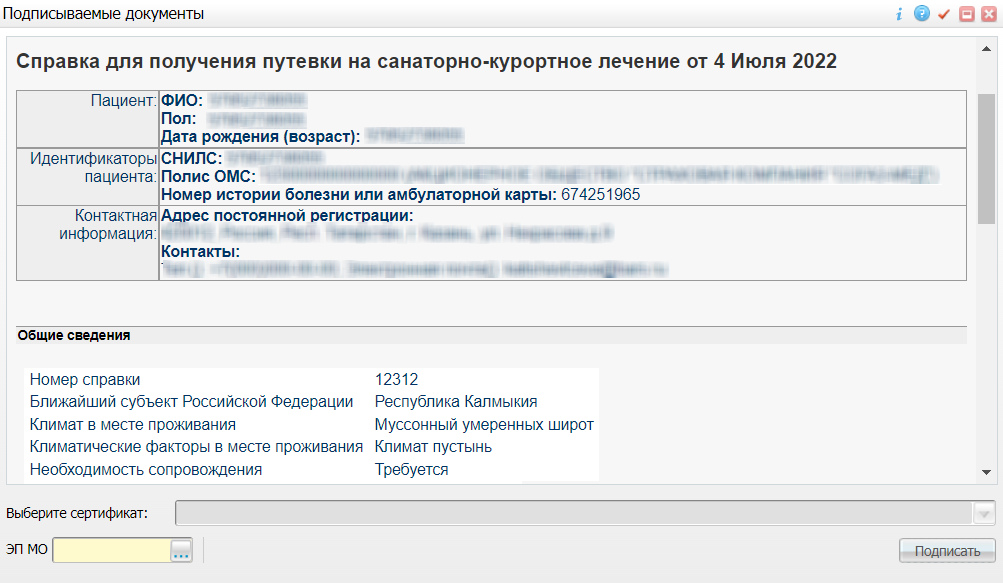 Рисунок 20 – Окно формирования и подписания электронного документав поле «Выберите сертификат» из выпадающего списка выберите сертификат ЭП автора;укажите других участников подписания документа. В поле «ЭП МО» выберите сотрудника МО, ответственного за подписание документов ЭП МО. Поле не отображается, если в Системе настроено автоматическое подписание документов ЭП МО;Примечание – Если у подписывающего сотрудника в атрибутах сертификата ЭП присутствует ОГРН МО, то выполняется одновременное подписание документа ролью «ЭП МО» тем же сертификатом ЭП.нажмите на кнопку «Подписать». Будет сформирован СЭМД «Справка для получения путевки на санаторно-курортное лечение», сформированный документ отобразится на вкладке «Документы».Примечание – Перед отправкой сформированного СЭМД «Справка для получения путевки на санаторно-курортное лечение» в РЭМД дождитесь его подписания другими участниками.Формирование СЭМД в карте медосмотраЧтобы сформировать СЭМД «Справка для получения путевки на санаторно-курортное лечение», выполните следующие действия:выберите пункт главного меню «Учет/ Медосмотры/ Карты медосмотров». Откроется форма для работы с картами медосмотров (Рисунок 21);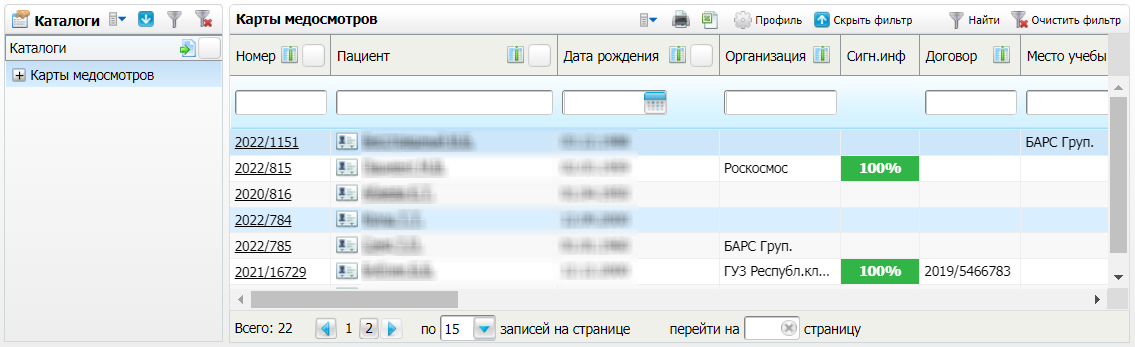 Рисунок 21 – Список карт медосмотроввыберите в списке карту медосмотра, прохождение которого включает оформление справки для получения путевки на санаторно-курортное лечение, и нажмите на номер данной карты. Откроется окно карты медосмотра (Рисунок 22);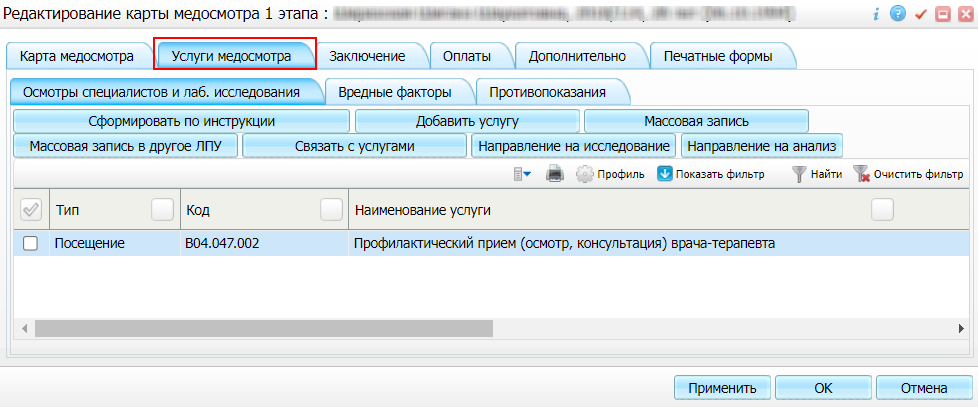 Рисунок 22 – Карта медосмотра пациентаперейдите на вкладку «Услуги медосмотра», содержащую список услуг, оказываемых в ходе проведения медосмотра;выберите в списке услугу, в рамках которой оформляется справка для получения путевки на санаторно-курортное лечение, и нажмите на ссылку «Принять». Откроется окно оказания услуги (Рисунок 23);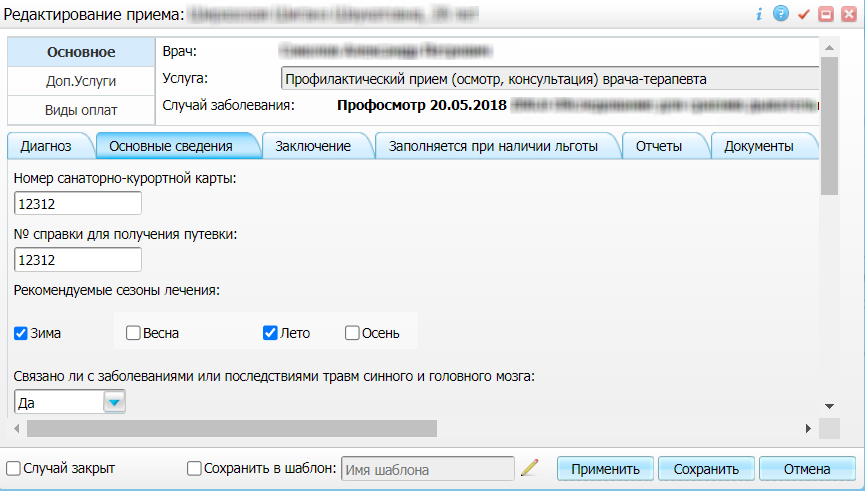 Рисунок 23 – Окно оказания услуги медосмотразаполните все обязательные (выделенные цветом) поля в окне оказания приема. Для формирования СЭМД «Справка для получения путевки на санаторно-курортное лечение» должны быть заполнены следующие поля:поля, значения которых в обязательном порядке должны включаться в СЭМД:«Номер санаторно-курортной карты» – введите номер санаторно-курортной карты;«Необходимость сопровождения» – установите флажок, если пациенту необходимо сопровождение;«Заключение» – выберите медицинское заключение;«Серия документа» – укажите серию документа, удостоверяющего право на получение набора социальных услуг;«Номер документа» – укажите номер документа, удостоверяющего право на получение набора социальных услуг;«Дата выдачи документа» – укажите дату выдачи документа, удостоверяющего право на получение набора социальных услуг;«Связано ли c заболеваниями или последствиями травм спинного или головного мозга» – укажите, существует ли связь c заболеваниями или последствиями травм спинного или головного мозга, с помощью установки или снятия флажка;«Рекомендуемое лечение в санаторно-курортной организации» – укажите признак рекомендуемого лечения. При установленном положении флажка рекомендуется лечение в условиях пребывания в санаторно-курортной организации, при снятом положении – лечение амбулаторно.поля, значения которых не обязательны для включения в СЭМД:«Ближайший субъект РФ» – укажите ближайший субъект РФ. Поле заполняется только для пациентов, имеющих право на получение набора социальных услуг;«Климат в месте проживания» – укажите климат в месте проживания пациента. Поле заполняется только для пациентов, имеющих право на получение набора социальных услуг;«Климатические факторы в месте проживания» – укажите климатические факторы в месте проживания пациента. Поле заполняется только для пациентов, имеющих право на получение набора социальных услуг;«Комментарий врача» – укажите комментарий врача, выдавшего медицинское заключение;«Предпочтительное место лечения» – укажите наименование места лечения;«Зима», «Весна», «Лето», «Осень» – установите флажки, соответствующие рекомендуемым сезонам лечения.нажмите на кнопку «Применить» для сохранения внесенных данных;перейдите на вкладку «Документы» и нажмите на кнопку «Сформировать и подписать документы (СЭМД)». При нажатии на кнопку выполняется ряд проверок:проверяется, заполнены ли все необходимые для формирования СЭМД поля. Если какое-либо из необходимых для СЭМД полей не заполнено, то выдается соответствующее системное сообщение;проверяется, разрешено ли создание новой версии СЭМД, если уже существует сформированная ранее версия СЭМД. В зависимости от применяемых в Системе настроек возможны следующие варианты:если создание новой версии СЭМД запрещено, то открывается окно с сообщением: «Формирование новой версии запрещено»;если настроено предупреждение перед созданием новой версии СЭМД, то открывается окно с сообщением о предупреждении с возможностью выбора пользователем: создавать далее новую версию или нет;если создание новой версии СЭМД запрещено в случае, если предыдущая версия подписана не всеми участниками подписания, то открывается окно с сообщением: «Предыдущая версия документа подписана не всеми участниками, формирование новой версии запрещено»;если создание новой версии СЭМД разрешено, то открывается окно подписания формируемого электронного медицинского документа (Рисунок 24).Рисунок 24 – Окно формирования и подписания электронного документавыберите сертификат ЭП автора документа в поле «Выберите сертификат»;укажите других участников подписания документа:«ЭП МО» – укажите сотрудника МО, ответственного за подписание документов ЭП МО. Поле для указания участника подписания «ЭП МО» не отображается, если в Системе настроено автоматическое подписание документов ЭП МО.Примечание – Если у подписывающего сотрудника в атрибутах сертификата ЭП присутствует ОГРН МО, то выполняется одновременное подписание документа ролью «ЭП МО» тем же сертификатом ЭП.нажмите на кнопку «Подписать». Будет выполнено формирование СЭМД «Справка для получения путевки на санаторно-курортное лечение», сформированный документ отобразится на вкладке «Документы».Примечание – Перед отправкой сформированного СЭМД «Справка для получения путевки на санаторно-курортное лечение» в РЭМД дождитесь его подписания другими участниками.Передача СЭМД в РЭМДПосле того как документ «Справка для получения путевки на санаторно-курортное лечение» будет подписан всеми участниками подписания, его можно отправить на регистрацию в РЭМД.Отправка СЭМД на регистрацию в РЭМД автором документа в Дневнике врачаЧтобы отправить СЭМД «Справка для получения путевки на санаторно-курортное лечение» на регистрацию в РЭМД, выполните следующие действия:выберите пункт главного меню «Рабочие места/ Дневник». Откроется Дневник врача (Рисунок 25);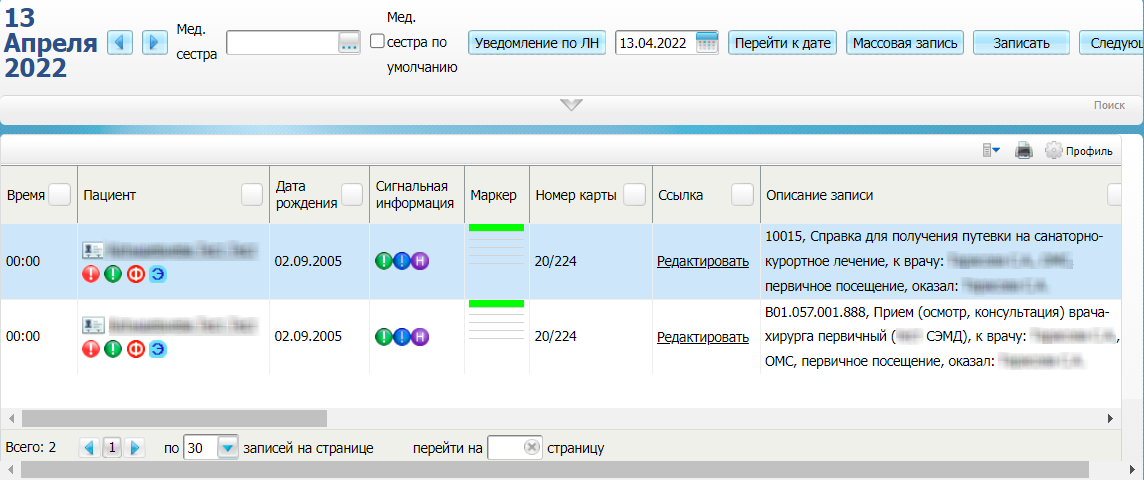 Рисунок 25 – Дневник врачавыберите в Дневнике оказанную пациенту услугу, в рамках которой выдается справка для получения путевки на санаторно-курортное лечение, и нажмите на ссылку «Редактировать». Откроется окно редактирования услуги (Рисунок 26);Рисунок 26 – Окно редактирования услугиперейдите на вкладку «Документы», в которой отображаются все сформированные электронные медицинские документы по текущей услуге (Рисунок 27);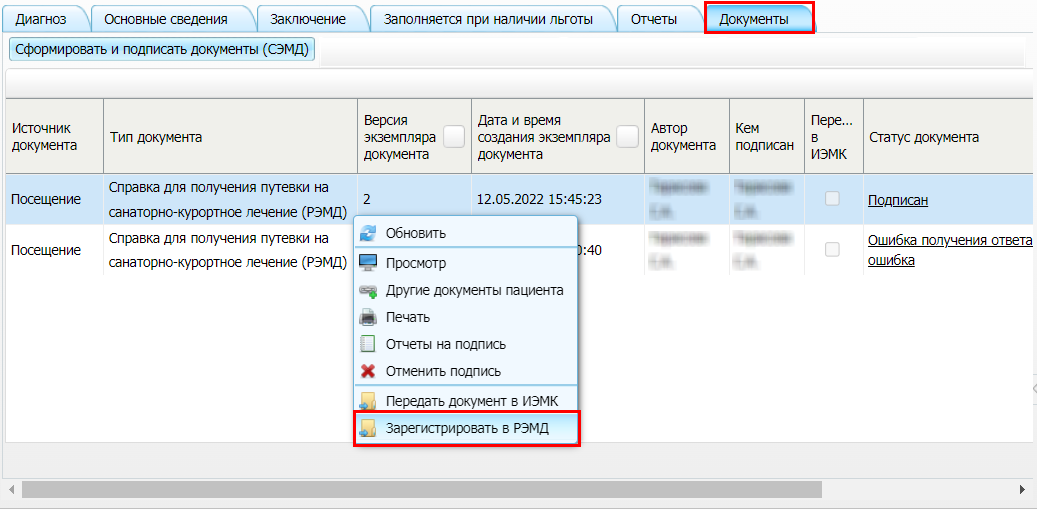 Рисунок 27 – Список электронных медицинских документоввыберите в списке документ «Справка для получения путевки на санаторно-курортное лечение»;вызовите контекстное меню и выберите пункт «Зарегистрировать в РЭМД» (см. Рисунок 27). Перед тем как отправить выбранный документ на регистрацию в РЭМД будет выполнен ряд проверок:если для документа настроено подписание не только автором, но и другими участниками подписания, и документ подписан не всеми участниками, то отображается соответствующее предупреждающее сообщение (Рисунок 28). В данном случае дождитесь подписания документа всеми участниками подписания и повторите отправку документа;Рисунок 28 – Сообщение об отсутствии подписей всех участников подписанияесли в Системе настроено ручное подписание ЭП МО, и документ не подписан ЭП МО, отображается соответствующее предупреждающее сообщение (Рисунок 29). В данном случае дождитесь подписания документа сотрудником, обладающим правом подписания от лица МО;Рисунок 29 – Сообщение об отсутствии подписи МОесли все проверки пройдены, то отображается сообщение об успешной отправке документа в РЭМД (Рисунок 30).Рисунок 30 – Сообщение об успешной отправке документа на регистрацию в РЭМДПосле того как документ успешно отправлен на регистрацию в РЭМД, ему присваивается статус «Отправлен на регистрацию в РЭМД». Результат обработки документа, направляемый РЭМД ответным сообщением, отображается впоследствии в столбце «Статус документа» (см. п. 16.3).Отправка СЭМД на регистрацию в РЭМД автором документа в карте медосмотраЧтобы отправить СЭМД «Справка для получения путевки на санаторно-курортное лечение» на регистрацию в РЭМД, выполните следующие действия:выберите пункт главного меню «Учет/ Медосмотры/ Карты медосмотров». Откроется форма для работы с картами медосмотров (Рисунок 31);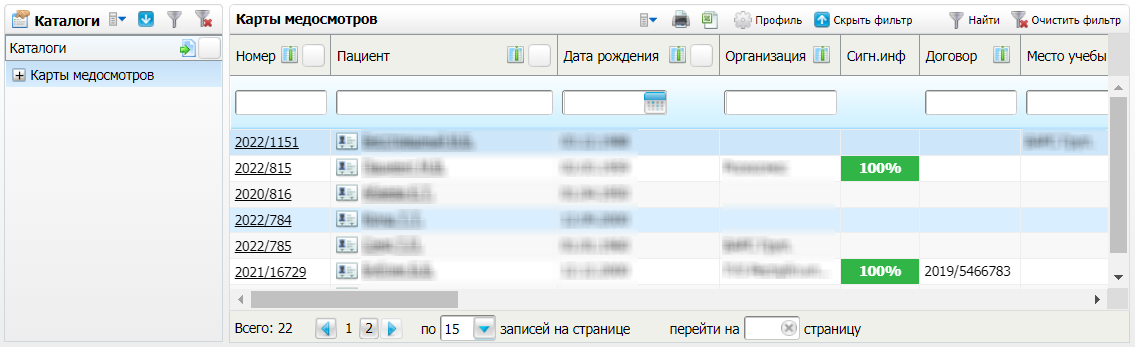 Рисунок 31 – Форма для работы с картами медосмотроввыберите в списке карту медосмотра, прохождение которого включает оформление справки для получения путевки на санаторно-курортное лечение, и нажмите на номер данной карты. Откроется окно карты медосмотра (Рисунок 32);Рисунок 32 – Карта медосмотра пациентаперейдите на вкладку «Услуги медосмотра», содержащую список услуг, оказываемых в ходе проведения медосмотра;выберите в списке оказанную услугу, в рамках которой выдается справка для получения путевки на санаторно-курортное лечение, и нажмите на пиктограмму . Откроется окно редактирования услуги (Рисунок 33);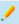 Рисунок 33 – Окно оказания услуги медосмотраперейдите на вкладку «Документы», в которой отображаются все сформированные электронные медицинские документы по текущей услуге (Рисунок 34);Рисунок 34 – Список электронных медицинских документоввыберите в списке документ «Справка для получения путевки на санаторно-курортное лечение»;вызовите контекстное меню и выберите пункт «Зарегистрировать в РЭМД» (см. Рисунок 34). Перед тем как отправить выбранный документ на регистрацию в РЭМД будет выполнен ряд проверок:если для документа настроено подписание не только автором, но и другими участниками подписания, и документ подписан не всеми участниками, то отображается соответствующее предупреждающее сообщение (Рисунок 35). В данном случае дождитесь подписания документа всеми участниками подписания и повторите отправку документа;Рисунок 35 – Сообщение об отсутствии подписей всех участников подписанияесли в Системе настроено ручное подписание ЭП МО, и документ не подписан ЭП МО, отображается соответствующее предупреждающее сообщение (Рисунок 36). В данном случае дождитесь подписания документа сотрудником, обладающим правом подписания от лица МО;Рисунок 36 – Сообщение об отсутствии подписи МОесли все проверки пройдены, то отображается сообщение об успешной отправке документа в РЭМД (Рисунок 37).Рисунок 37 – Сообщение об успешной отправке документа на регистрацию в РЭМДПосле того как документ успешно отправлен на регистрацию в РЭМД, ему присваивается статус «Отправлен на регистрацию в РЭМД». Результат обработки документа, направляемый РЭМД ответным сообщением, отображается впоследствии в столбце «Статус документа» (п. 16.3).СЭМД «Справка об отсутствии контактов с инфекционными больными»Формирование СЭМДСЭМД «Справка об отсутствии контактов с инфекционными больными» формируется на основании оказанной пациенту услуги, в рамках которой выдается справка об отсутствии контактов с инфекционными больными, и только в том случае, если при оказании услуги заполнено поле «Заключение по справке об отсутствии контактов с инфекционными больными».Примечания1 В случае если по пациенту в Системе имеются лабораторные исследования, выполненные в течение 21 дня до даты текущего приёма и на основании этих исследований имеются сформированные электронные медицинские документы (СЭМД и PDF формат), то в СЭМД «Справка об отсутствии контактов с инфекционными больными» информация о данных документах включается в секцию «Связанные документы».2 Если в карте пациента указано место учеты/работы, то в СЭМД «Справка об отсутствии контактов с инфекционными больными» информация о месте учеты/работы пациента включается в секцию «Сведения о документе».Чтобы сформировать СЭМД «Справка об отсутствии контактов с инфекционными больными», выполните следующие действия:выберите пункт главного меню «Рабочие места/ Дневник». Откроется основное рабочее место врача (Рисунок 38);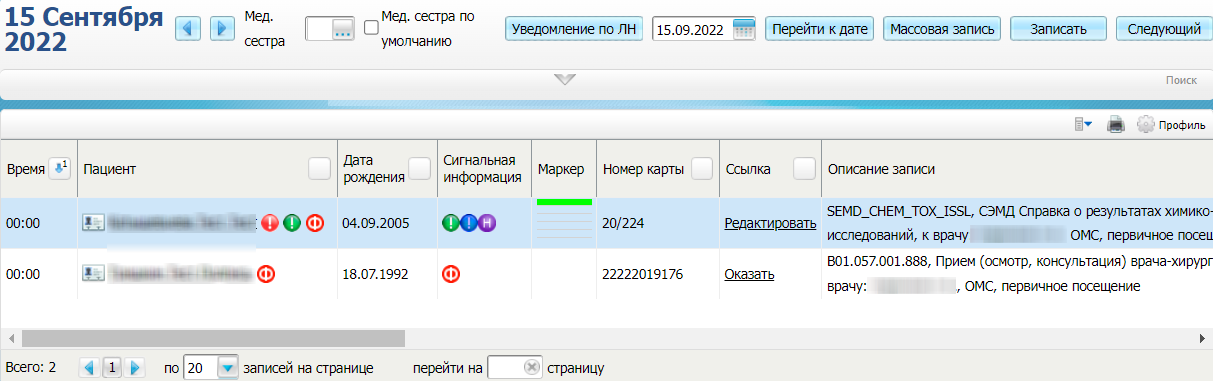 Рисунок 38 – Дневник врачавыберите в Дневнике назначенную пациенту услугу, в рамках которой выдается справка об отсутствии контактов с инфекционными больными, и нажмите на ссылку «Оказать». Откроется окно оказания приема (Рисунок 39);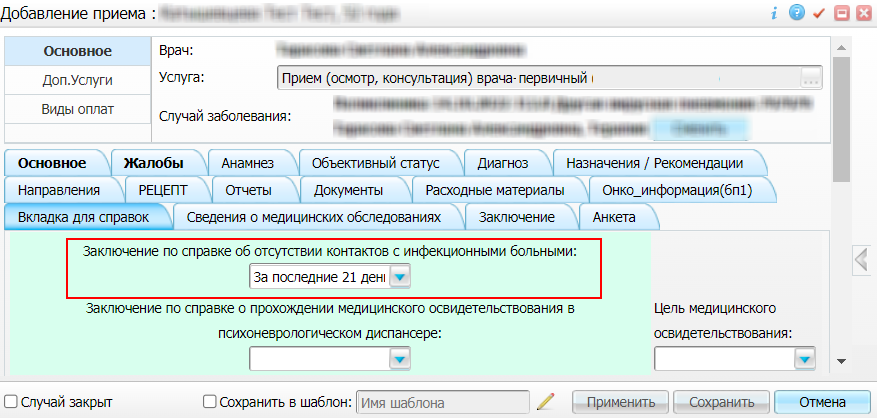 Рисунок 39 – Окно оказания приемазаполните все обязательные (выделенные цветом) поля в окне оказания приема. Для формирования СЭМД «Справка об отсутствии контактов с инфекционными больными» должны быть заполнены следующие поля:поля, значения которых в обязательном порядке должны включаться в СЭМД:«Заключение по справке об отсутствии контактов с инфекционными больными» – выберите из выпадающего списка значение «За последние 21 день инфекционных заболеваний не зарегистрировано».поля, значения которых не обязательны для включения в СЭМД:«Заключение» – укажите комментарий врача, выдавшего медицинское заключение.нажмите на кнопку «Применить» для сохранения данных, внесенных в прием;перейдите на вкладку «Документы» и нажмите на кнопку «Сформировать и подписать документы (СЭМД)». При нажатии на кнопку выполняется ряд проверок:проверяется, заполнены ли все необходимые для формирования СЭМД поля. Если какое-либо из требуемых для СЭМД полей не заполнено, то отображается соответствующее системное сообщение;проверяется, разрешено ли создание новой версии СЭМД, если уже существует сформированная ранее версия СЭМД. В зависимости от применяемых в Системе настроек возможны следующие варианты:если создание новой версии СЭМД запрещено, то открывается окно с сообщением: «Формирование новой версии запрещено»;если настроено предупреждение перед созданием новой версии СЭМД, то открывается окно с сообщением о предупреждении с возможностью выбора пользователем: создавать далее новую версию или нет;если создание новой версии СЭМД запрещено в случае, если предыдущая версия подписана не всеми участниками подписания, то открывается окно с сообщением: «Предыдущая версия документа подписана не всеми участниками, формирование новой версии запрещено»;если создание новой версии СЭМД разрешено, то открывается окно подписания формируемого электронного медицинского документа (Рисунок 40).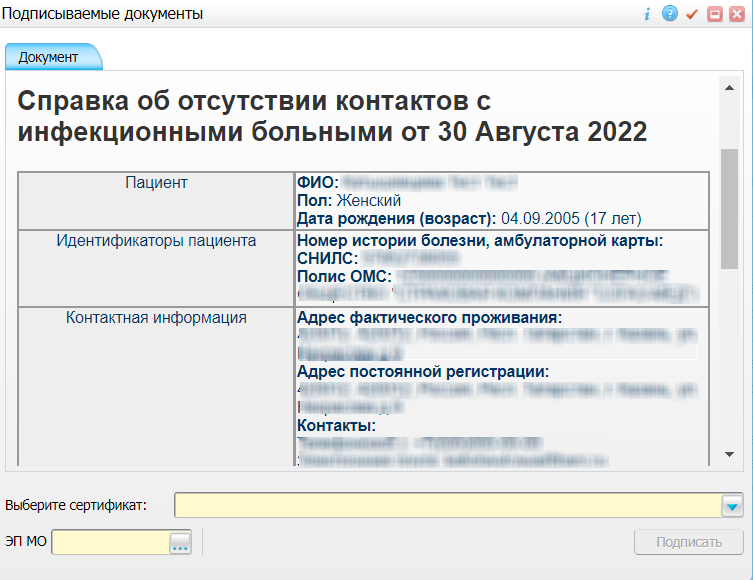 Рисунок 40 – Окно формирования и подписания электронного медицинского документав поле «Выберите сертификат» из выпадающего списка выберите сертификат ЭП автора;Примечание – Если у подписывающего сотрудника в атрибутах сертификата ЭП присутствует ОГРН МО, то выполняется одновременное подписание документа ролью «ЭП МО» тем же сертификатом ЭП.укажите других участников подписания документа. В поле «ЭП МО» выберите сотрудника МО, ответственного за подписание документов ЭП МО. Поле не отображается, если в Системе настроено автоматическое подписание документов ЭП МО;нажмите на кнопку «Подписать». Будет сформирован СЭМД «Справка об отсутствии контактов с инфекционными больными», сформированный документ отобразится на вкладке «Документы».Примечание – Перед отправкой сформированного СЭМД «Справка об отсутствии контактов с инфекционными больными» в РЭМД дождитесь его подписания другими участниками.Передача СЭМД в РЭМДОтправка СЭМД на регистрацию в РЭМД автором документаПосле того как документ «Справка об отсутствии контактов с инфекционными больными» будет подписан всеми участниками подписания, его можно отправить на регистрацию в РЭМД.Чтобы передать подписанный СЭМД «Справка об отсутствии контактов с инфекционными больными» в РЭМД, выполните следующие действия:выберите пункт главного меню «Рабочие места/ Дневник». Откроется основное рабочее место врача (Рисунок 41);Рисунок 41 – Дневник врачавыберите в Дневнике оказанную пациенту услугу осмотра (консультации), в рамках которой выдается справка об отсутствии контактов с инфекционными больными, и нажмите на ссылку «Редактировать». Откроется окно редактирования приема (Рисунок 42);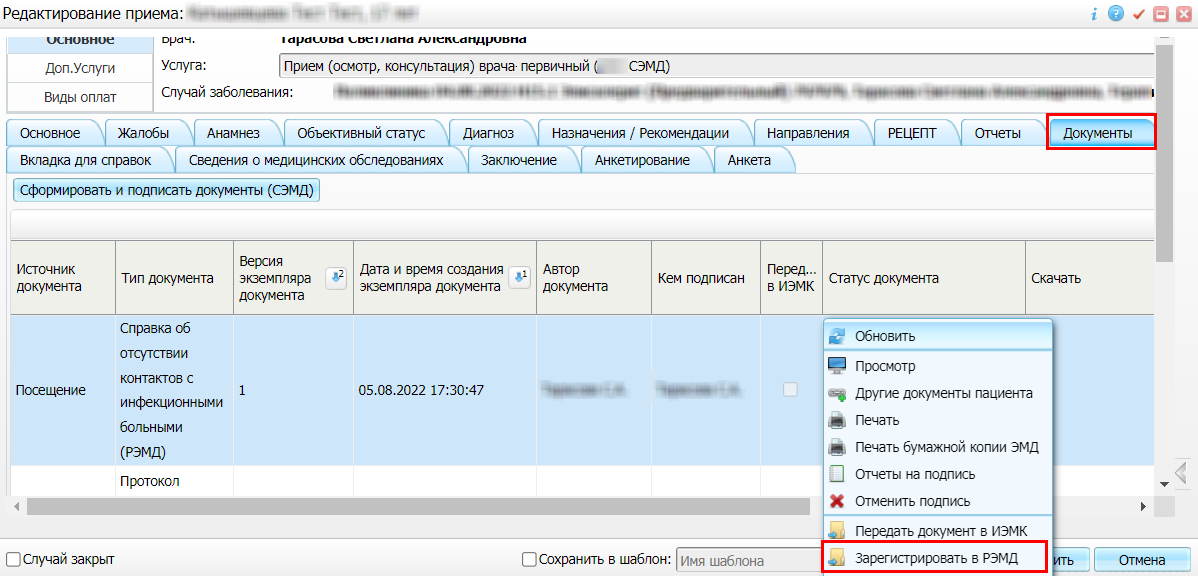 Рисунок 42 – Окно редактирования приемаперейдите на вкладку «Документы» и выберите подписанный документ «Справка об отсутствии контактов с инфекционными больными»;выберите пункт контекстного меню «Зарегистрировать в РЭМД» (см. Рисунок 42). Перед отправкой выбранного документа на регистрацию в РЭМД будет осуществлен ряд проверок:если для документа настроено подписание не только автором, но и другими участниками подписания, и документ подписан не всеми участниками, то отображается соответствующее предупреждающее сообщение (Рисунок 43). В данном случае дождитесь подписания документа всеми участниками подписания и повторите отправку документа;Рисунок 43 – Сообщение об отсутствии подписей всех участников подписанияесли в Системе настроено ручное подписание ЭП МО, и документ не подписан ЭП МО, то отображается соответствующее предупреждающее сообщение (Рисунок 44). В данном случае дождитесь подписания документа сотрудником, обладающим правом подписания от лица МО;Рисунок 44 – Сообщение об отсутствии подписи МОесли все проверки пройдены, то отображается сообщение об успешной отправке документа в РЭМД (Рисунок 45).Рисунок 45 – Сообщение об успешной отправке документа на регистрацию в РЭМДПосле того как документ успешно отправлен на регистрацию в РЭМД, ему присваивается статус «Отправлен на регистрацию в РЭМД». Ответ от РЭМД о регистрации документа поступает не сразу. Поступление ответа от РЭМД и его обработка Системой осуществляется в фоновом режиме. Результат регистрации СЭМД выводится в столбце «Статус документа» (п. 16.3).СЭМД «Справка о прохождении медицинского освидетельствования в психоневрологическом диспансере»Формирование СЭМДСЭМД «Справка о прохождении медицинского освидетельствования в психоневрологическом диспансере» формируется на основании услуги осмотра (консультации), оказанной пациенту в Дневнике врача, и только в том случае, если при оказании услуги заполнено поле «Заключение по справке о прохождении медицинского освидетельствования в психоневрологическом диспансере».Чтобы сформировать СЭМД «Справка о прохождении медицинского освидетельствования в психоневрологическом диспансере», выполните следующие действия:выберите пункт главного меню «Рабочие места/ Дневник». Откроется основное рабочее место врача (Рисунок 56);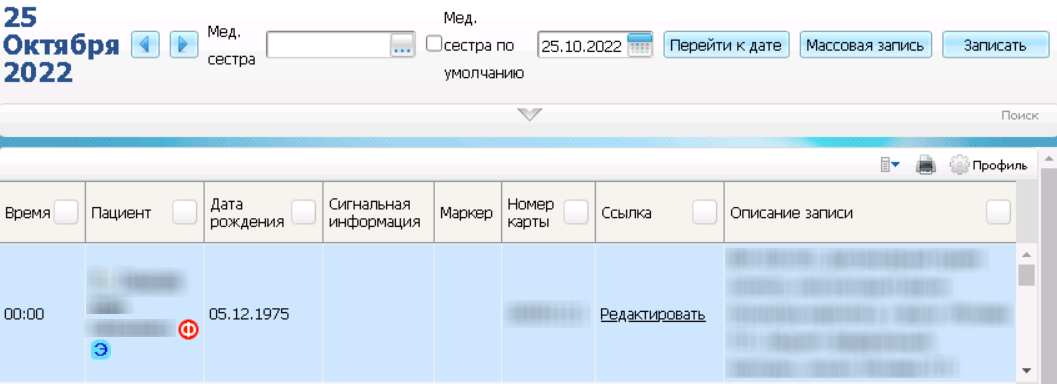 Рисунок 56 – Дневник врачавыберите в Дневнике пациента с назначенной услугой осмотра (консультации), в рамках оказания которой выдается справка о прохождении медицинского освидетельствования в психоневрологическом диспансере;нажмите на ссылку «Оказать», если осмотр еще не произведен, или на кнопку «Редактировать», если осмотр уже произведен, но нужно внести дополнительные данные. Откроется окно оказания услуги (Рисунок 57);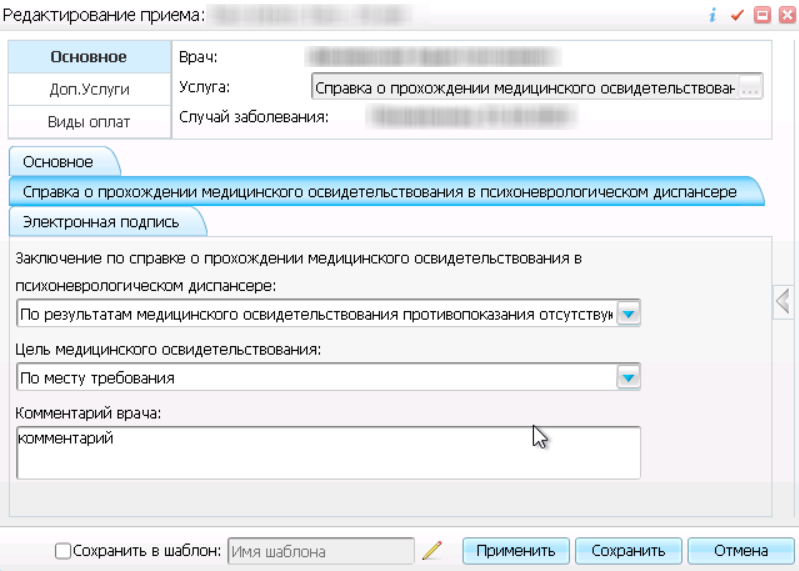 Рисунок 57 – Окно оказания услугизаполните все обязательные (выделенные цветом) поля в окне оказания услуги. Для формирования СЭМД «Справка о прохождении медицинского освидетельствования в психоневрологическом диспансере» должны быть заполнены следующие поля:поля, значения которых в обязательном порядке должны включаться в СЭМД:«Заключение по справке о прохождении медицинского освидетельствования в психоневрологическом диспансере» – укажите заключение врача по результатам медицинского освидетельствования;«Цель медицинского освидетельствования» – укажите цель проведения медицинского освидетельствования.поля, значения которых не обязательны для включения в СЭМД:«Комментарий» – укажите комментарий врача, выдавшего медицинское заключение.нажмите на кнопку «Применить» для сохранения внесенных в прием данных;перейдите на вкладку «Электронная подпись». Если требуется включить в СЭМД дополнительные документы пациента, выберите пункт контекстного меню «Другие документы пациента». Откроется окно «Документы пациента», выберите необходимые документы (Рисунок 58);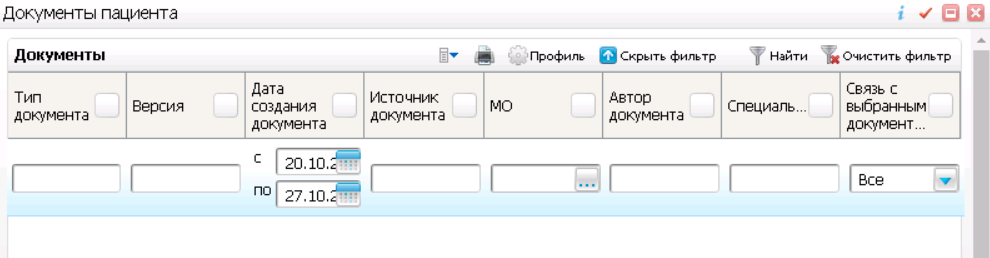 Рисунок 58 – Окно выбора дополнительных документовнажмите на кнопку «Сформировать и подписать документы (СЭМД)» на вкладке «Электронная подпись». При нажатии на кнопку выполняется ряд проверок:проверяется, заполнены ли все необходимые для формирования СЭМД поля. Если какое-либо из требуемых для СЭМД полей не заполнено, то отображается соответствующее системное сообщение;проверяется, разрешено ли создание новой версии СЭМД, если уже существует сформированная ранее версия СЭМД. В зависимости от применяемых в Системе настроек возможны следующие варианты:если создание новой версии СЭМД запрещено, то открывается окно с сообщением: «Формирование новой версии запрещено»;если настроено предупреждение перед созданием новой версии СЭМД, то открывается окно с сообщением о предупреждении с возможностью выбора пользователем: создавать далее новую версию или нет;если создание новой версии СЭМД запрещено в случае, если предыдущая версия подписана не всеми участниками подписания, то открывается окно с сообщением: «Предыдущая версия документа подписана не всеми участниками, формирование новой версии запрещено»;если создание новой версии СЭМД разрешено, то открывается окно подписания формируемого электронного медицинского документа (Рисунок 59).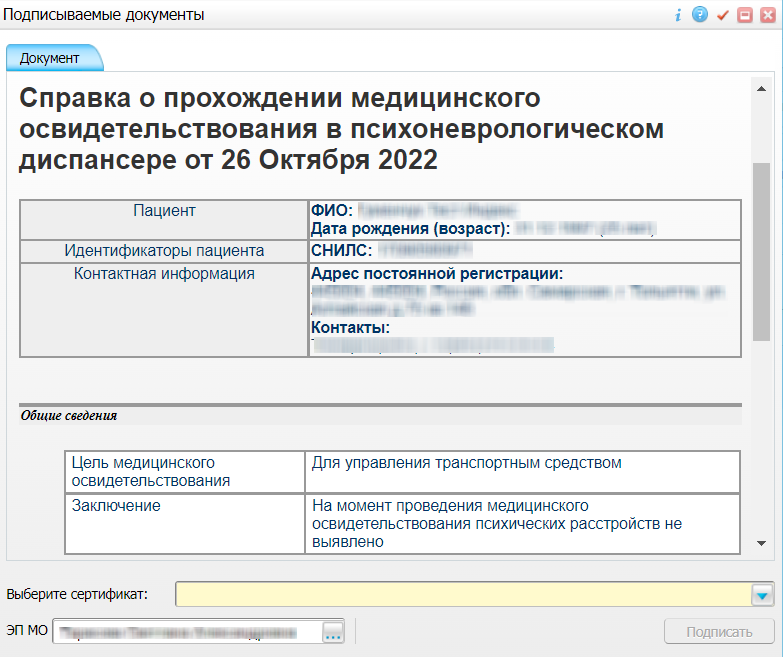 Рисунок 59 – Окно подписания электронного медицинского документав поле «Выберите сертификат» из выпадающего списка выберите сертификат ЭП автора;укажите других участников подписания документа. В поле «ЭП МО» выберите сотрудника МО, ответственного за подписание документов ЭП МО. Поле не отображается, если в Системе настроено автоматическое подписание документов ЭП МО;Примечание – Если у подписывающего сотрудника в атрибутах сертификата ЭП присутствует ОГРН МО, то выполняется одновременное подписание документа ролью «ЭП МО» тем же сертификатом ЭП.нажмите на кнопку «Подписать». Будет сформирован СЭМД «Справка о прохождении медицинского освидетельствования в психоневрологическом диспансере», сформированный документ отобразится на вкладке «Электронная подпись».Примечание – Перед отправкой сформированного СЭМД «Справка о прохождении медицинского освидетельствования в психоневрологическом диспансере» в РЭМД дождитесь его подписания другими участниками, а также лицом, подписывающим документы ЭП МО, если автор документа таким правом не обладает.Передача СЭМД в РЭМДОтправка СЭМД на регистрацию в РЭМД автором документаПосле того как документ «Справка о прохождении медицинского освидетельствования в психоневрологическом диспансере» будет подписан всеми участниками подписания, его можно отправить на регистрацию в РЭМД.Чтобы передать подписанный СЭМД «Справка о прохождении медицинского освидетельствования в психоневрологическом диспансере» в РЭМД, выполните следующие действия:выберите пункт главного меню «Рабочие места/ Дневник». Откроется основное рабочее место врача (Рисунок 60);Рисунок 60 – Дневник врачавыберите в Дневнике оказанную пациенту услугу, в рамках которой выдается справка о прохождении медицинского освидетельствования в психоневрологическом диспансере, и нажмите на ссылку «Редактировать». Откроется окно редактирования приема (Рисунок 61);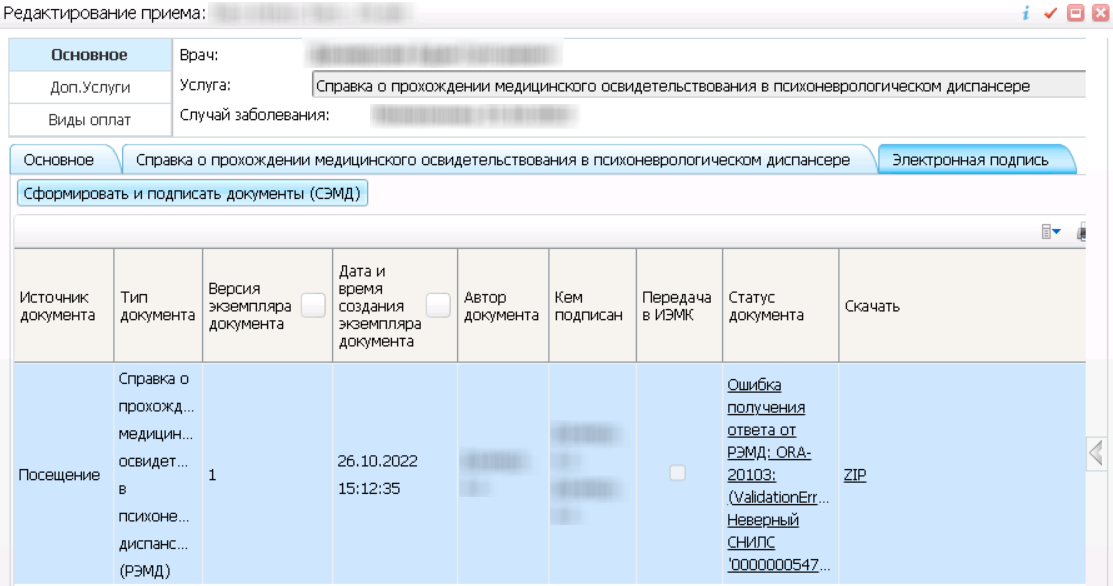 Рисунок 61 – Окно редактирования приемаперейдите на вкладку «Электронная подпись» и выберите подписанный всеми участниками документ «Справка о прохождении медицинского освидетельствования в психоневрологическом диспансере»;выберите пункт контекстного меню «Зарегистрировать в РЭМД». Перед отправкой выбранного документа на регистрацию в РЭМД будет осуществлен ряд проверок:если для документа настроено подписание не только автором, но и другими участниками подписания, и документ подписан не всеми участниками, то отображается соответствующее предупреждающее сообщение (Рисунок 62). В данном случае дождитесь подписания документа всеми участниками подписания и повторите отправку документа;Рисунок 62 – Сообщение об отсутствии подписей всех участников подписанияесли в Системе настроено ручное подписание ЭП МО, и документ не подписан ЭП МО, то отображается соответствующее предупреждающее сообщение (Рисунок 63). В данном случае дождитесь подписания документа сотрудником, обладающим правом подписания от лица МО;Рисунок 63 – Сообщение об отсутствии подписи МОесли все проверки пройдены, то отображается сообщение об успешной отправке документа в РЭМД (Рисунок 64).Рисунок 64 – Сообщение об успешной отправке документа на регистрацию в РЭМДПосле того как документ успешно отправлен на регистрацию в РЭМД, ему присваивается статус «Отправлен на регистрацию в РЭМД». Ответ от РЭМД о регистрации документа поступает не сразу. Поступление ответа от РЭМД и его обработка Системой осуществляется в фоновом режиме. Результат регистрации СЭМД выводится в столбце «Статус документа» (п. 16.3).СЭМД «Медицинское заключение об отсутствии противопоказаний к занятию определенными видами спорта»Формирование СЭМДСЭМД формируется на основании оказанной пациенту услуги, в рамках которой выдается заключение об отсутствии или наличии противопоказаний к занятию спортом, и только в том случае, если при оказании услуги заполнено поле «Медицинское заключение об отсутствии противопоказаний к занятию определенными видами спорта».Чтобы сформировать СЭМД «Медицинское заключение об отсутствии противопоказаний к занятию определенными видами спорта», выполните следующие действия:выберите пункт главного меню «Рабочие места/ Дневник». Откроется основное рабочее место врача (Рисунок 81);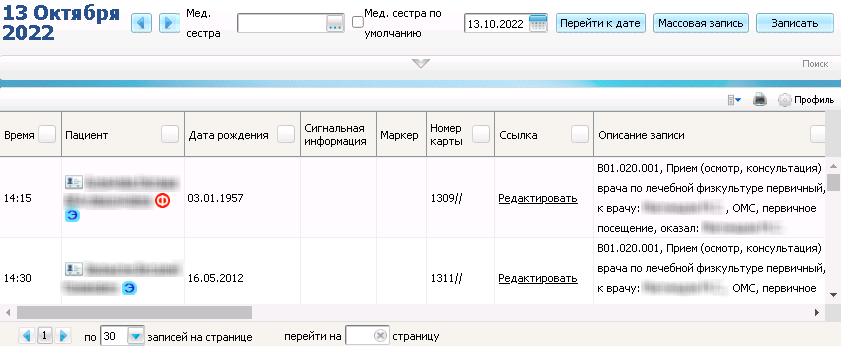 Рисунок 81 – Дневник врачавыберите в Дневнике назначенную пациенту услугу, в рамках которой выдается заключение об отсутствии или наличии противопоказаний к занятию спортом, и нажмите на ссылку «Оказать». Откроется окно оказания приема (Рисунок 82);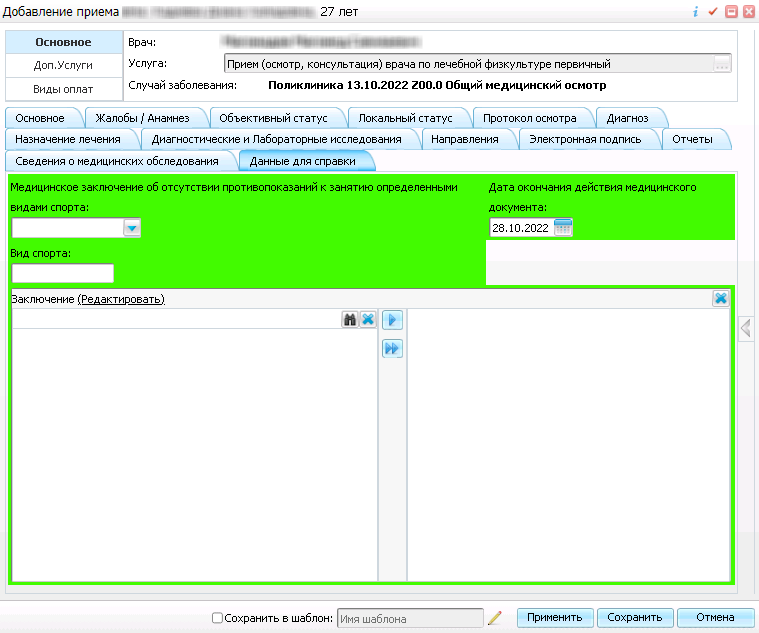 Рисунок 82 – Окно оказания приемазаполните все обязательные (выделенные цветом) поля в окне оказания приема. Для формирования СЭМД «Медицинское заключение об отсутствии противопоказаний к занятию определенными видами спорта» должны быть заполнены следующие поля:поля, значения которых в обязательном порядке должны включаться в СЭМД:«Медицинское заключение об отсутствии противопоказаний к занятию определенными видами спорта» – укажите, есть или отсутствуют у пациента противопоказания к занятию спортом. Заполнение данного поля является обязательным условием для последующего формирования СЭМД;«Дата окончания действия медицинского документа» – укажите дату окончания действия выданного медицинского заключения;«Вид спорта» – укажите в произвольной форме вид спорта, к занятию которым у пациента есть/отсутствуют противопоказания.поля, значения которых не обязательны для включения в СЭМД:«Заключение» – укажите заключение врача, выдавшего медицинское заключение.нажмите на кнопку «Применить» для сохранения данных, внесенных в прием;перейдите на вкладку «Электронная подпись» и нажмите на кнопку «Сформировать и подписать документы (СЭМД)». При нажатии на кнопку выполняется ряд проверок:проверяется, заполнены ли все необходимые для формирования СЭМД поля. Если какое-либо из требуемых для СЭМД полей не заполнено, то отображается соответствующее системное сообщение;проверяется, разрешено ли создание новой версии СЭМД, если уже существует сформированная ранее версия СЭМД. В зависимости от применяемых в Системе настроек возможны следующие варианты:если создание новой версии СЭМД запрещено, то открывается окно с сообщением: «Формирование новой версии запрещено»;если настроено предупреждение перед созданием новой версии СЭМД, то открывается окно с сообщением о предупреждении с возможностью выбора пользователем: создавать далее новую версию или нет;если создание новой версии СЭМД запрещено в случае, если предыдущая версия подписана не всеми участниками подписания, то открывается окно с сообщением: «Предыдущая версия документа подписана не всеми участниками, формирование новой версии запрещено»;если создание новой версии СЭМД разрешено, то открывается окно подписания формируемого электронного медицинского документа (Рисунок 83).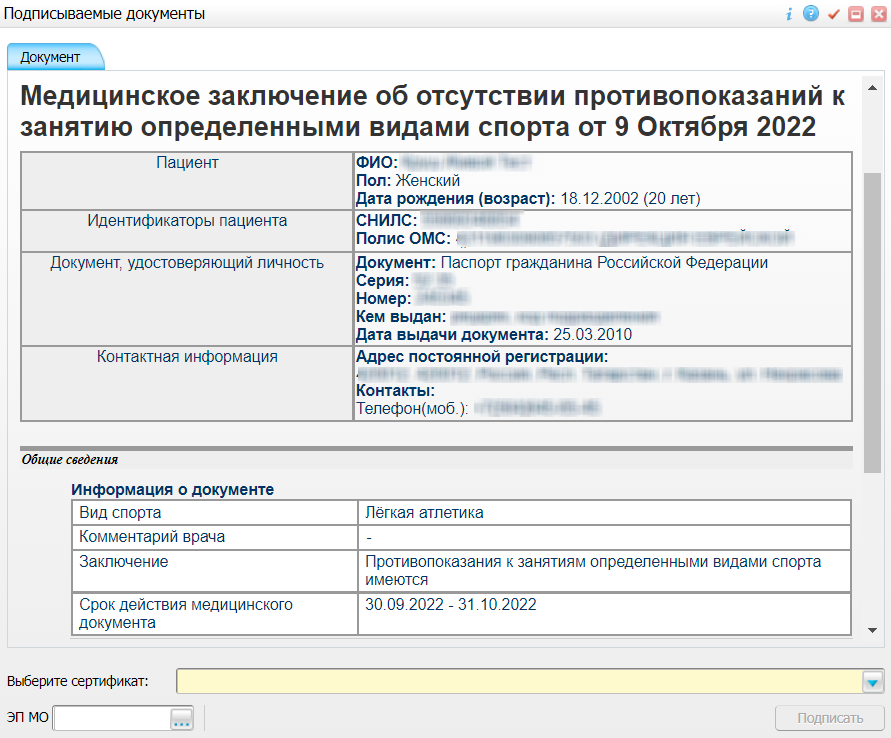 Рисунок 83 – Окно подписания электронного медицинского документав поле «Выберите сертификат» из выпадающего списка выберите сертификат ЭП автора;Примечание – Если у подписывающего сотрудника в атрибутах сертификата ЭП присутствует ОГРН МО, то выполняется одновременное подписание документа ролью «ЭП МО» тем же сертификатом ЭП.укажите других участников подписания документа. В поле «ЭП МО» выберите сотрудника МО, ответственного за подписание документов ЭП МО. Поле не отображается, если в Системе настроено автоматическое подписание документов ЭП МО;нажмите на кнопку «Подписать». Будет сформирован СЭМД «Медицинское заключение об отсутствии противопоказаний к занятию определенными видами спорта», сформированный документ отобразится на вкладке «Электронная подпись».Примечание – Перед отправкой сформированного СЭМД «Медицинское заключение об отсутствии противопоказаний к занятию определенными видами спорта» в РЭМД дождитесь его подписания другими участниками.Передача СЭМД в РЭМДОтправка СЭМД на регистрацию в РЭМД автором документаПосле того как документ «Медицинское заключение об отсутствии противопоказаний к занятию определенными видами спорта» будет подписан всеми участниками подписания, его можно отправить на регистрацию в РЭМД.Чтобы передать подписанный СЭМД «Медицинское заключение об отсутствии противопоказаний к занятию определенными видами спорта» в РЭМД, выполните следующие действия:выберите пункт главного меню «Рабочие места/ Дневник». Откроется основное рабочее место врача (Рисунок 84);Рисунок 84 – Дневник врачавыберите в Дневнике оказанную пациенту услугу осмотра (консультации), в рамках которой выдается заключение об отсутствии противопоказаний к занятию определенными видами спорта, и нажмите на ссылку «Редактировать». Откроется окно редактирования приема (Рисунок 85);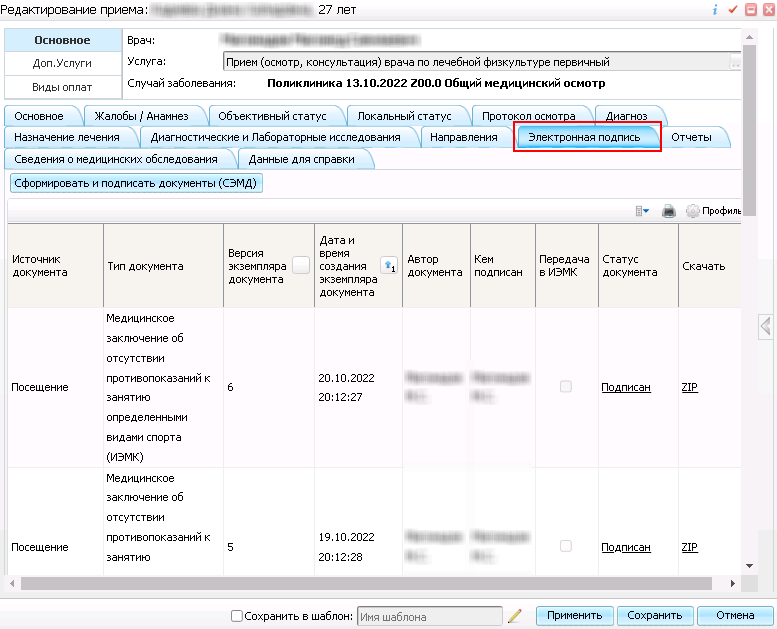 Рисунок 85 – Окно редактирования приемаперейдите на вкладку «Электронная подпись» и выберите подписанный документ «Медицинское заключение об отсутствии противопоказаний к занятию определенными видами спорта»;выберите пункт контекстного меню «Зарегистрировать в РЭМД». Перед отправкой выбранного документа на регистрацию в РЭМД будет осуществлен ряд проверок:если для документа настроено подписание не только автором, но и другими участниками подписания, и документ подписан не всеми участниками, то отображается соответствующее предупреждающее сообщение (Рисунок 86). В данном случае дождитесь подписания документа всеми участниками подписания и повторите отправку документа;Рисунок 86 – Сообщение об отсутствии подписей всех участников подписанияесли в Системе настроено ручное подписание ЭП МО, и документ не подписан ЭП МО, то отображается соответствующее предупреждающее сообщение (Рисунок 87). В данном случае дождитесь подписания документа сотрудником, обладающим правом подписания от лица МО;Рисунок 87 – Сообщение об отсутствии подписи МОесли все проверки пройдены, то отображается сообщение об успешной отправке документа в РЭМД (Рисунок 88).Рисунок 88 – Сообщение об успешной отправке документа на регистрацию в РЭМДПосле того как документ успешно отправлен на регистрацию в РЭМД, ему присваивается статус «Отправлен на регистрацию в РЭМД». Ответ от РЭМД о регистрации документа поступает не сразу. Поступление ответа от РЭМД и его обработка Системой осуществляется в фоновом режиме. Результат регистрации СЭМД выводится в столбце «Статус документа» (п. 16.3).Прочие способы передачи СЭМД в РЭМДОтправка СЭМД на регистрацию в РЭМД участником подписанияОтправить подписанный электронный медицинский документ на регистрацию в РЭМД может также и участник подписания документа, например, сотрудник, подписывающий документы ЭП МО.Чтобы отправить подписанный СЭМД на регистрацию в РЭМД, выполните следующие действия:выберите пункт главного меню «Отчеты/ Отчеты на подпись». Откроется форма для работы с СЭМД для участников подписания (Рисунок 93);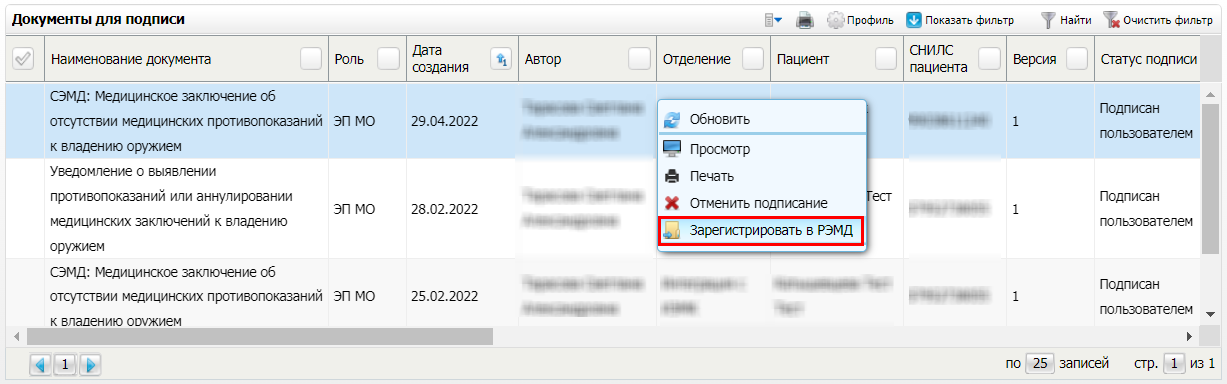 Рисунок 93 – Форма для работы с электронными медицинскими документамивыберите в списке документ, находящийся в статусе подписания «Подписан пользователем» и статусе в РЭМД «Не зарегистрирован»;выберите пункт контекстного меню «Зарегистрировать в РЭМД» (см. Рисунок 93). Перед отправкой выбранного документа на регистрацию в РЭМД будет осуществлен ряд проверок:если для документа настроено подписание не только автором, но и другими участниками подписания, и документ подписан не всеми участниками, то отображается соответствующее предупреждающее сообщение (Рисунок 94). В данном случае дождитесь подписания документа всеми участниками подписания и повторите отправку документа;Рисунок 94 – Сообщение об отсутствии подписей всех участников подписанияесли в Системе настроено ручное подписание ЭП МО, и документ не подписан ЭП МО, то отображается соответствующее предупреждающее сообщение (Рисунок 95). В данном случае дождитесь подписания документа сотрудником, обладающим правом подписания от лица МО;Рисунок 95 – Сообщение об отсутствии подписи МОесли все проверки пройдены, то отображается сообщение об успешной отправке документа в РЭМД (Рисунок 96).Рисунок 96 – Сообщение об успешной отправке документа на регистрацию в РЭМДПосле того как документ успешно отправлен на регистрацию в РЭМД, ему присваивается статус «Отправлен на регистрацию в РЭМД». Ответ от РЭМД о регистрации документа поступает не сразу. Поступление ответа от РЭМД и его обработка Системой осуществляется в фоновом режиме. Результат регистрации СЭМД выводится в столбце «Статус документа» (п. 16.3).Автоматическая отправка СЭМД на регистрацию в РЭМДВ Системе возможен вариант автоматической отправки подписанных документов на регистрацию в РЭМД, когда пользователь только подписывает документы, а отправка подписанных документов осуществляется в фоновом режиме.Для корректной автоматической отправки документ должен содержать все необходимые подписи участников подписания, предусмотренные настройками документа. Далее документ проверяется на отсутствие статуса регистрации «Зарегистрирован в РЭМД» и помещается в очередь на отправку. Согласно временному интервалу, установленному в пользовательском задании, документы направляются на регистрацию в РЭМД.Отслеживание ответа от РЭМД о регистрации СЭМДОтвет от РЭМД о регистрации документа поступает не сразу. Поступление ответа от РЭМД и его обработка Системой осуществляется в фоновом режиме. Результат регистрации СЭМД выводится в столбце «Статус документа»/«Статус в РЭМД».Перечень возможных статусов переданного в РЭМД документа представлен в таблице ниже (Таблица 1).Таблица 1 – Статусы переданного в РЭМД документаПримечание – РЭМД возвращает ошибки согласно справочнику ФРНСИ 1.2.643.5.1.13.13.99.2.305 «РЭМД. Классификатор кодов сообщений».СОГЛАСОВАНОУТВЕРЖДАЮУТВЕРЖДАЮЗаместитель директора государственного бюджетного учреждения здравоохранения «Самарский областной медицинский информационно-аналитический центр» (МИАЦ) Заместитель директора государственного бюджетного учреждения здравоохранения «Самарский областной медицинский информационно-аналитический центр» (МИАЦ) Заместитель директора государственного бюджетного учреждения здравоохранения «Самарский областной медицинский информационно-аналитический центр» (МИАЦ) Руководитель портфеля проектов Акционерного общества «БАРС Груп» (АО «БАРС Груп»)_________________ А.А. Лемаев «_____»_______________ 2022 г.М.П._________________ А.А. Лемаев «_____»_______________ 2022 г.М.П._________________ А.А. Лемаев «_____»_______________ 2022 г.М.П._________________ М.Ю. Салуев «_____»_______________ 2022 г.М.П.Термин, сокращениеОпределениеЕГИСЗЕдиная государственная информационная система в сфере здравоохраненияЛНЛисток нетрудоспособностиЕМИАС, СистемаЕдиная медицинская информационно-аналитическая система, обеспечивающая ведение централизованных информационных ресурсов в сфере здравоохранения Самарской области, информационное взаимодействие с ЕГИСЗ, организацию электронного медицинского документооборотаМКБМеждународная классификация болезнейМОМедицинская организацияОГРНОсновной государственный регистрационный номерПТУПрофессионально-техническое училищеРФРоссийская ФедерацияРЭМДПодсистема «Федеральный реестр электронных медицинских документов» Единой государственной информационной системы здравоохраненияСЭМДСтруктурированный электронный медицинский документФРНСИФедеральный реестр нормативно-справочной информации в сфере здравоохраненияЭВМЭлектронно-вычислительная машинаЭПЭлектронная подписьЗначениеОписаниеОтправлен на регистрациюЗапрос на регистрацию СЭМД направлен в РЭМД, но ответ от РЭМД еще не полученОтказано в регистрацииОт РЭМД поступил ответ, содержащий информацию об ошибках, найденных в процессе проверки СЭМД.Вместе со статусом также отображаются выявленные ошибкиЗарегистрирован в РЭМДОт РЭМД поступил ответ об успешной регистрации СЭМД.Вместе со статусом также отображается номера, присвоенного документу при регистрации в РЭМДЛист регистрации измененийЛист регистрации измененийЛист регистрации измененийЛист регистрации измененийЛист регистрации измененийЛист регистрации измененийЛист регистрации измененийЛист регистрации измененийЛист регистрации измененийЛист регистрации измененийИзм.Номера листов (страниц)Номера листов (страниц)Номера листов (страниц)Номера листов (страниц)Всего листов (страниц) в доку-
ментеНомер доку-
ментаВходящий номер сопроводи-
тельного документа и датаПодписьДатаИзм.Изменен-
ныхзаменен-
ныхновыханнулиро-
ванныхВсего листов (страниц) в доку-
ментеНомер доку-
ментаВходящий номер сопроводи-
тельного документа и датаПодписьДата